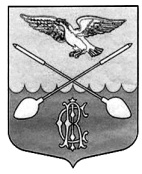 СОВЕТ ДЕПУТАТОВ ДРУЖНОГОРСКОГО ГОРОДСКОГО ПОСЕЛЕНИЯ  ГАТЧИНСКОГО МУНИЦИПАЛЬНОГО РАЙОНА ЛЕНИНГРАДСКОЙ ОБЛАСТИ(Третьего созыва)РЕШЕНИЕОт 27 сентября  2017 г.                                                             № 45В соответствии с Федеральным законом от 6 октября 2003 года    № 131-ФЗ «Об общих принципах организации местного самоуправления в Российской Федерации», Федеральным законом от 12 января 1996 года  № 7-ФЗ «О некоммерческих организациях», иными  федеральными законами, в целях стимулирования социально ориентированной деятельности некоммерческих организаций на территории муниципального образования Дружногорское городское поселение Гатчинского муниципального района Ленинградской областии их участия в социально-экономическом развитии муниципального образования Дружногорское городское поселение Гатчинского муниципального района Ленинградской области, руководствуясь статьей 36 Устава  муниципального образования Дружногорское городское поселение Гатчинского муниципального района Ленинградской областиРЕШИЛ:1. Утвердить положение об оказании поддержки социально ориентированным некоммерческим организациям в муниципальном образовании Дружногорское городское поселение Гатчинского муниципального района Ленинградской области (прилагается).2. Настоящее решение вступает в силу после его официального опубликования.Глава Дружногорского городского поселения:                                                 С.И. ТарновскийПриложение 1к  решению  Совета депутатов Дружногорского городского поселенияот 27 сентября 2017 г. № 45ПОЛОЖЕНИЕ ОБ ОКАЗАНИИ ПОДДЕРЖКИ СОЦИАЛЬНО ОРИЕНТИРОВАННЫМ НЕКОММЕРЧЕСКИМ ОРГАНИЗАЦИЯМ В МУНИЦИПАЛЬНОМ ОБРАЗОВАНИИ ДРУЖНОГОРСКОЕ ГОРОДСКОЕ ПОСЕЛЕНИЕ ГАТЧИНСКОГО МУНИЦИПАЛЬНОГО РАЙОНА ЛЕНИНГРАДСКОЙ ОБЛАСТИ Глава 1. Общие положения1. Настоящее Положение регулирует отношения, возникающие в связи с оказанием органами местного самоуправления муниципального образования Дружногорское городское поселение Гатчинского муниципального района Ленинградской области мер муниципальной поддержки некоммерческим организациям, осуществляющим социально ориентированную деятельность на территории муниципального образования Дружногорское городское поселение Гатчинского муниципального района Ленинградской области.2. Основными принципами муниципальной поддержки являются:1) равенство прав на муниципальную поддержку социально ориентированных некоммерческих организаций, отвечающих требованиям Федерального закона от 12 января 1996 года № 7-ФЗ «О некоммерческих организациях» (далее – Федеральный закон о некоммерческих организациях) и  настоящего Положения;2) сотрудничество органов местного самоуправления муниципального образования Дружногорское городское поселение Гатчинского муниципального района Ленинградской областии социально ориентированных некоммерческих организаций;3) добровольность во взаимодействии органов местного самоуправления муниципального образования Дружногорское городское поселение Гатчинского муниципального района Ленинградской областии социально ориентированных некоммерческих организаций;4) подотчетность получателей муниципальной поддержки органам местного самоуправления муниципального образования Дружногорское городское поселение Гатчинского муниципального района Ленинградской области, в части целевого и эффективного использования предоставленной имущественной и финансовой поддержки;5) гласность принятия решений органами местного самоуправления муниципального образования Дружногорское городское поселение Гатчинского муниципального района Ленинградской областив сфере оказания муниципальной поддержки.Глава 2. Условия предоставления и организация оказания муниципальной поддержки. Взаимодействие органов местного самоуправления муниципального образования Дружногорское городское поселение с социально ориентированными некоммерческими организациями3. Муниципальная поддержка оказывается социально ориентированным некоммерческим организациям при условии осуществления ими в соответствии с учредительными документами видов деятельности, предусмотренных пунктом 1 статьи 311 Федерального закона о некоммерческих организациях, иных видов деятельности, предусмотренных пунктом 4 настоящего Положения.4. К иным видам деятельности, являющимся условием оказания муниципальной поддержки социально ориентированным некоммерческим организациям, также относятся:1) укрепление межнациональных, межэтнических и межконфессиональных отношений, профилактика экстремизма и ксенофобии;2) организация и осуществление деятельности территориального общественного самоуправления;3) участие в охране общественного порядка и оказание содействия органам, уполномоченным осуществлять охрану общественного порядка;4) участие в обучении населения навыкам безопасного поведения и спасания людей на водных объектах, организация и обеспечение функционирования общественных спасательных постов в местах массового отдыха населения на водоемах.5. Заявления социально ориентированных некоммерческих организаций о предоставлении муниципальной поддержки подаются в структурное подразделение  администрации муниципального образования  Дружногорское городское поселение Гатчинского муниципального района Ленинградской области(далее – уполномоченный орган).Порядок подачи и рассмотрения заявлений, указанных в абзаце первом настоящего пункта, устанавливается правовым актом администрации Дружногорское городское поселение Гатчинского муниципального района Ленинградской области6. В целях своевременного получения полной и достоверной информации о социально ориентированных некоммерческих организациях, которым оказывается муниципальная поддержка, формируется муниципальный реестр социально ориентированных некоммерческих организаций – получателей муниципальной поддержки (далее – муниципальный реестр).Муниципальный реестр ведется уполномоченным лицом администрации Дружногорского городского поселения в соответствии с федеральными законами, иными федеральными нормативными правовыми актами.7. Формами взаимодействия органов местного самоуправления муниципального образования Дружногорское городское поселение с социально ориентированными некоммерческими организациями являются:1) взаимное информирование органов местного самоуправления муниципального образования Дружногорское городское поселение и социально ориентированных некоммерческих организаций по вопросам, связанным с осуществлением социально ориентированной деятельности в муниципальном образовании Дружногорское городское поселение 2) привлечение представителей социально ориентированных некоммерческих организаций по согласованию с ними к подготовке проектов муниципальных правовых актов муниципального образования Дружногорское городское поселение, связанных с социально ориентированной деятельностью в муниципальном образовании Дружногорское городское поселение;3) привлечение представителей социально ориентированных некоммерческих организаций по согласованию с ними в состав рабочих групп, экспертных советов, конкурсных комиссий при органах местного самоуправления муниципального образования Дружногорское городское поселение по вопросам, связанным с социально ориентированной деятельностью в муниципальном образовании Дружногорское городское поселение 4) принятие и реализация совместных проектов (программ) по вопросам, связанным с социально ориентированной деятельностью в муниципальном образовании Дружногорское городское поселение органами местного самоуправления муниципального образования Дружногорское городское поселение  и социально ориентированными некоммерческими организациями;5) осуществление иных форм взаимодействия, не противоречащих федеральным законам, иным федеральным нормативным правовым актам, законам и иным нормативным правовым актам Ленинградской области, муниципальным правовым актам муниципального образования Дружногорское городское поселение.9. Для обеспечения при осуществлении муниципальной поддержки эффективного взаимодействия органов местного самоуправления муниципального образования Дружногорское городское поселение с социально ориентированными некоммерческими организациями по вопросам, связанным с социально ориентированной деятельностью, органы местного самоуправления муниципального образования Дружногорское городское поселение  вправе по собственной инициативе, а также по инициативе социально ориентированных некоммерческих организаций создавать общественные советы с экспертными, консультативными, совещательными и другими функциями.10. Социально ориентированные некоммерческие организации – получатели муниципальной поддержки в порядке, установленном  администрацией Дружногорского городского поселения представляют в уполномоченный орган информацию о своей деятельности.11. Уполномоченный орган проводит анализ финансовых, экономических, социальных и иных показателей деятельности социально ориентированных некоммерческих организаций – получателей муниципальной поддержки, а также дает оценку эффективности мер, направленных на их развитие, составляет прогноз их дальнейшего развития посредством подготовки соответствующих информационно-аналитических, справочных материалов.12. Уполномоченный орган в порядке, установленном  администрацией Дружногорского городского поселения ежегодно в срок до 1 марта готовит доклад о состоянии, проблемах и перспективах социально ориентированной деятельности некоммерческих организаций в муниципальном образовании Дружногорское городское поселение и эффективности мер муниципальной поддержки, направленной на развитие социально ориентированных некоммерческих организаций – получателей муниципальной поддержки, и прогнозе их дальнейшего развития.Глава 3. Муниципальная поддержка социальноориентированных некоммерческих организаций13. Оказание муниципальной поддержки социально ориентированным некоммерческим организациям, осуществляющим деятельность на территории муниципального образования Дружногорское городское поселение, осуществляется в форме финансовой, имущественной, информационной, консультационной поддержки, а также поддержки в области подготовки, дополнительного профессионального образования работников и добровольцев социально ориентированных некоммерческих организаций и иной поддержки в соответствии с законодательством Российской Федерации.Социально ориентированные некоммерческие организации имеют право на получение муниципальной поддержки одновременно в нескольких формах, предусмотренных настоящим пунктом.14. Органы местного самоуправления муниципального образования Дружногорское городское поселение в пределах своей компетенции могут оказывать финансовую поддержку социально ориентированным некоммерческим организациям путем предоставления субсидий из  бюджета муниципального образования Дружногорское городское поселение в порядке, установленном бюджетным законодательством Российской Федерации.15. Органы местного самоуправления муниципального образования Дружногорское городское поселение в пределах своей компетенции могут оказывать социально ориентированным некоммерческим организациям имущественную поддержку.16. Имущественная поддержка социально ориентированных некоммерческих организаций осуществляется путем передачи им во владение и (или) в пользование имущества, находящегося в муниципальной собственности муниципального образования (далее – муниципальное имущество), в установленном законодательством Российской Федерации порядке. Указанное имущество должно использоваться только по целевому назначению.17. Порядок формирования, ведения, обязательного опубликования перечня муниципального имущества, свободного от прав третьих лиц (за исключением имущественных прав некоммерческих организаций) (далее – перечень), а также порядок и условия предоставления во владение и (или) в пользование включенного в него муниципального имущества устанавливаются  администрацией муниципального образования Дружногорское городское поселениеПеречень подлежит обязательному опубликованию в средствах массовой информации, а также размещению в информационно-телекоммуникационной сети «Интернет» на официальном сайте  администрации муниципального образования Дружногорское городское поселение.18. Муниципальное имущество, включенное в перечень, может быть использовано только в целях предоставления его во владение и (или) в пользование на долгосрочной основе (в том числе по льготным ставкам арендной платы) социально ориентированным некоммерческим организациям.Муниципальное имущество, включенное в перечень, не подлежит отчуждению в частную собственность, в том числе в собственность социально ориентированных некоммерческих организаций, арендующих это имущество.19. Запрещаются продажа переданного социально ориентированным некоммерческим организациям муниципального имущества, переуступка прав пользования им, передача прав пользования им в залог и внесение прав пользования таким имуществом в уставный капитал любых других субъектов хозяйственной деятельности.20. За использованием имущественной и финансовой муниципальной поддержки осуществляется контроль в порядке, определяемом законодательством Российской Федерации.21. Органы местного самоуправления муниципального образования Дружногорское городское поселение в пределах своей компетенции могут оказывать социально ориентированным некоммерческим организациям информационную поддержку путем:1) создания в порядке, установленном федеральными законами, иными федеральными нормативными правовыми актами, информационного портала, объединяющего и предоставляющего в информационно-телекоммуникационной сети «Интернет» общественно значимую информацию о реализации муниципальных программ, проведении отдельных мероприятий в сфере поддержки социально ориентированных некоммерческих организаций, и обеспечения его функционирования;2) предоставления муниципальными организациями муниципального образования Дружногорское городское поселение, осуществляющими теле- и (или) радиовещание, и редакциями муниципальных периодических печатных изданий муниципального образования Дружногорское городское поселение бесплатного эфирного времени, бесплатной печатной площади;3) предоставления социально ориентированным некоммерческим организациям сведений о принятии федеральными органами государственной власти, органами государственной власти Ленинградской области, иными государственными органами Ленинградской области, органами местного самоуправления, иными муниципальными органами муниципального образования Дружногорское городское поселение решений в сфере деятельности социально ориентированных некоммерческих организаций;4) проведения на территории муниципального образования Дружногорское городское поселение социологических исследований по изучению эффективности деятельности социально ориентированных некоммерческих организаций, доведения до их сведения итогов указанных исследований;5) распространения социальной рекламы по заявкам социально ориентированных некоммерческих организаций, осуществляющих деятельность на территории муниципального образования Дружногорское городское поселение;6) осуществления иных мер в соответствии с федеральными законами, иными федеральными нормативными правовыми актами, муниципальными правовыми актами муниципального образования Дружногорское городское поселение.Информационная поддержка осуществляется в соответствии с федеральными законами, иными федеральными нормативными правовыми актами, муниципальными правовыми актами муниципального образования Дружногорское городское поселение 22.Органы местного самоуправления муниципального образования Дружногорское городское поселение в пределах своей компетенции могут оказывать социально ориентированным некоммерческим организациям консультационную поддержку путем:1) подготовки методических и аналитических материалов;2) организации «горячих линий», проведения консультаций по вопросам деятельности социально ориентированных некоммерческих организаций и оказания поддержки социально ориентированным некоммерческим организациям, осуществляемых структурными подразделениями органов местного самоуправления муниципального образования Дружногорское городское поселение;3) осуществления иных мер в соответствии с федеральными законами, иными федеральными нормативными правовыми актами, муниципальными  правовыми актами муниципального образования Дружногорское городское поселение.Консультационная поддержка осуществляется в соответствии с федеральными законами, иными федеральными нормативными правовыми актами, муниципальными правовыми актами муниципального образования Дружногорское городское поселение.23. Органы местного самоуправления муниципального образования Дружногорское городское поселение в пределах своей компетенции могут оказывать социально ориентированным некоммерческим организациям поддержку в области подготовки, дополнительного профессионального образования работников и добровольцев социально ориентированных некоммерческих организаций путем:1) организации и содействия в организации подготовки, профессиональной переподготовки и повышения квалификации работников и добровольцев социально ориентированных некоммерческих организаций, осуществляющих деятельность на территории муниципального образования Дружногорское городское поселение, по запросам указанных некоммерческих организаций;2) проведения обучающих семинаров, совещаний, конференций и других научно-просветительских мероприятий.Поддержка в области подготовки, дополнительного профессионального образования работников и добровольцев социально ориентированных некоммерческих организаций осуществляется в соответствии с федеральными законами, иными федеральными нормативными правовыми актами, муниципальными правовыми актами муниципального образования Дружногорское городское поселение.Глава 4. Особенности муниципальной поддержки социальноориентированных некоммерческих организаций - исполнителей общественно полезных услуг24.Социально ориентированные некоммерческие организации, являющиеся некоммерческими организациями – исполнителями общественно полезных услуг, в соответствии с Федеральным законом о некоммерческих организациях, и оказывающие на территории муниципального образования Дружногорское городское поселение общественно полезные услуги, предусмотренные Постановлением Правительства Российской Федерации от 27 октября 2016 года № 1096«Об утверждении перечня общественно полезных услуг и критериев оценки качества их оказания», имеют право на приоритетное получение мер муниципальной поддержки в порядке, установленном муниципальными правовыми актами муниципального образования Дружногорское городское поселение.25. Право на обращение за получением мер муниципальной поддержки у некоммерческой организации – исполнителя общественно полезных услуг возникает с момента получения ею уведомления, в установленном федеральным законодательстве порядке, о признании организации исполнителем общественно полезных услуг. 26. Финансовая и имущественная поддержка, предусмотренная настоящим Положением, предоставляются некоммерческим организациям – исполнителям общественно полезных услуг на срок не менее двух лет.Об утверждении положения об оказании поддержки социально ориентированным некоммерческим организациям в муниципальном образовании Дружногорское городское поселение Гатчинского муниципального района Ленинградской области